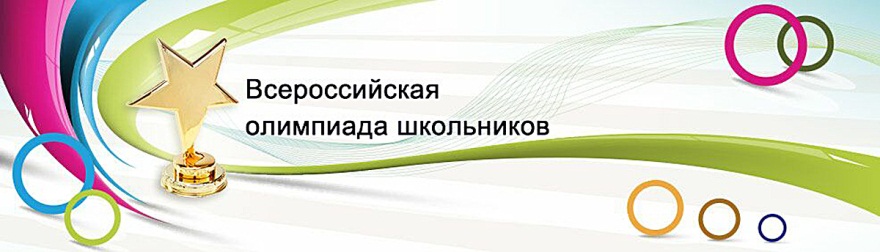 ЖЕЛЕЗНОВОДСК   ШКОЛЬНЫЙ ЭТАП 2016 – 2017 уч. год
 Искусство (МХК) для 7 – 8 классовВремя выполнения олимпиадных заданий – 2,5 – 3 часаЗадание 1. П. Раппопорт в книге «Зодчество Древней Руси» пишет: «Сохранившийся почти полностью Никольский собор в настоящее время имеет одну главу, но на его чердаке, т. е. под более поздней крышей, сохранились основания ……….. Такое необычное для XII в. решение вызвано, вероятно, определенным заказом, связанным с изменением социальной обстановки в Новгороде».Сколько глав имел первоначально Никольский собор? О каких изменениях  социальной обстановки в Новгороде, которые отразились на архитектуре Никольского собора, пишет П.Раппопорт? 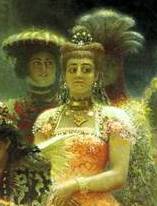 Задание 2.Определите памятник культуры по фрагменту. Назовите автора произведения и его название. Охарактеризуйте место фрагмента в композиции. Опишите, что изображено на картине. Задание 3.Определите явление культуры по его изображению и приведите его название. 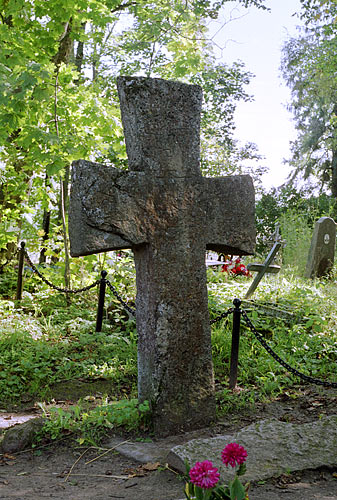 С каким преданием связан данный памятник культуры? Назовите памятные события, связанные с этим памятником культуры. Определите его местонахождение, отталкиваясь от знания древних границ Господина Великого Новгорода. Задание 4. Виктор Бычков, российский историк эстетики,  пишет: «Средневековые русичи были убеждены, что в создании произведений культового искусства через посредство художника участвует ………., и именно поэтому произведения этого искусства воспринимались ими как носители некоего высшего единства мудрости, красоты и искусства». Кого имеет в виду В. Бычков? Назовите имя  персонажа и приведите образованный в 20 веке термин, восходящий к имени этого персонажа.   Задание 5. Д. Лихачев обращает внимание на то, что «истинный создатель огромной империи Руси - князь Владимир I в 980 году делает первую попытку объединения язычества на всей территории от восточных склонов Карпат до Оки и Волги, от Балтийского моря до Черного, включавшей в свой состав племена восточнославянские, финно-угорские и тюркские. Летопись сообщает: «И нача княжити Володимер в Киеве един, и постави кумиры на холму вне двора теремного»: …….  Назовите кумиров восточнославянских, финно-угорских и тюркских, которые, согласно летописи, были поставлены Владимиром. Дайте характеристику каждому из поставленных Владимиром богов.  Задание 6. Вставьте пропущенные слова в текст: «Человек, живя в мире, помнил о мире в целом как огромном единстве, ощущал свое место в этом мире. Его дом располагался красным углом на …1... По смерти его клали в могилу головой на …2...., чтобы лицом он встречал …3.... Его церкви были обращены алтарями навстречу …4... В храме росписи напоминали ему о событиях ……5….., собирали вокруг него мир святости: святых воинов …6 (где?), мучеников …7.. (где?); в куполе изображалась сцена …8….(какая сцена?), на парусах сводов, поддерживающих купол, - ……9…….(какие изображения?) и т. д. Церковь была микромиром, и вместе с тем она была макрочеловеком. У ней была глава, под главой шея барабана, плечи. Окна были очами храма (об этом свидетельствует сама этимология слова "окно"). Над окнами были "бровки". Большой мир и малый, вселенная и человек! Все взаимосвязано, все значительно, все напоминает человеку о смысле его существования, о величии мира и значительности в нем судьбы человека» (Д.С. Лихачев)  Выберите нужные слова из списка: север, юг, запад, восток, верх, низ, право, лево, месяц, солнце, луна, Творение, Ветхий и Новый завет, Рай и ад, грешники, праведники, святые, евангелисты. Задание 7. Что общего между следующими изображениями? Раскройте символику изображений. 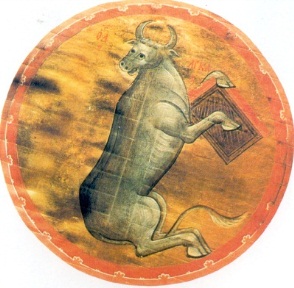 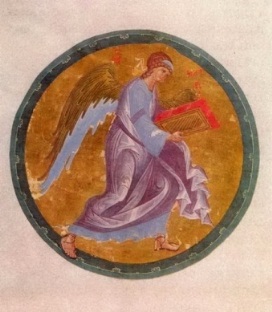 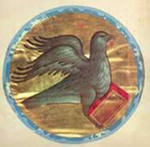 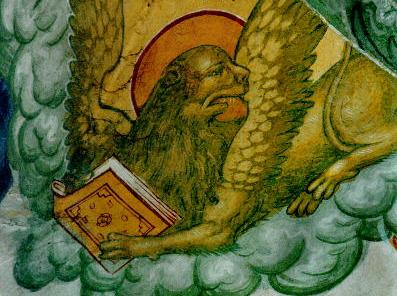 Задание 8. Прочитайте текст песни и поясните, что означает слово «сени». 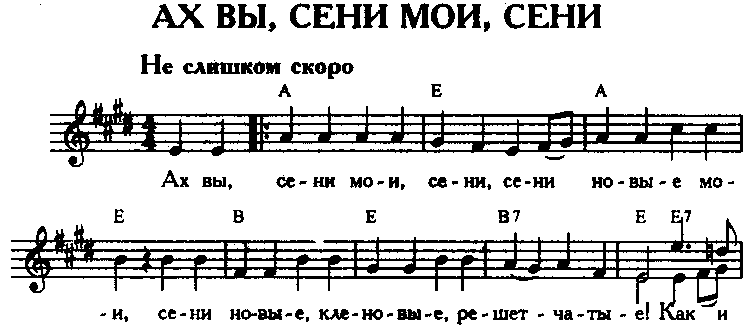 Задание 9. В Новгородских преданиях говорится: «Просвещена была Новгородская земля святым крещением и множество чудес было сотворено. По благословению святого Иоакима Корсунянина возвели новгородцы деревянную Софию о тринадцати куполах. Когда же она сгорела, в лето 1045-е от рождества Христова повелением благоверного князя Владимира Ярославича, сына Ярослава Владимировича, что Мудрым нарекли, начали ставить каменную Софию. В куполе Софии Новгородской мастера изографы написали Христа-Вседержителя, со перстами благословляющими, а наутро пришли – персты сжаты. Переписали персты, а они вновь сами собой сжались. И услышали те изографы слова Спаса, Господа нашего: «Писари, писари! Не пишите меня с рукою благословляющею, а пишите с рукой сжатой».  Поясните, что согласно преданию, держит Спас в своей руке? Задание 10. Определите икорнографический тип каждого из следующих изображений Божьей Матери. В каких Новгородских храмах вы встречали изображение Богоматери Оранты Знамение и Панагии?    1. 2                                                 2. 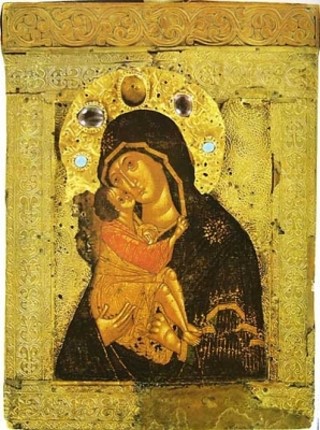 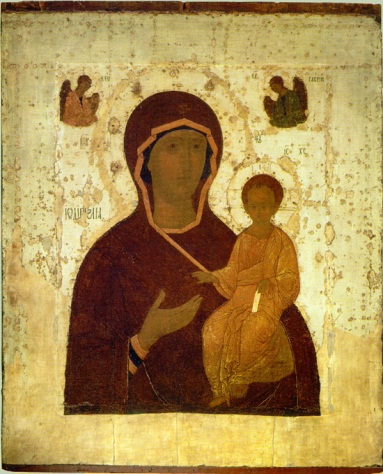 3.  4.  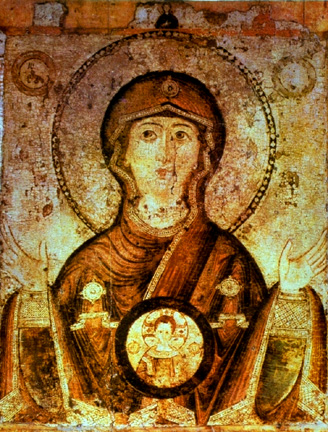 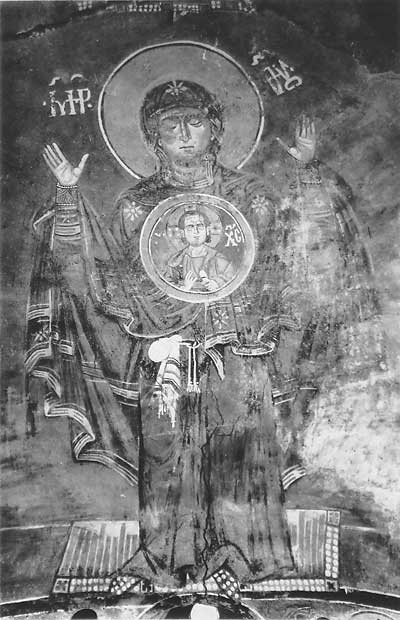  Задание 11. На изображениях вы видите  предметы крестьянского домашнего быта. Определите их назначение и приведите их названия. Проиллюстрируйте поговорками  или загадками   известные вам  предметы крестьянского домашнего быта. 1  2  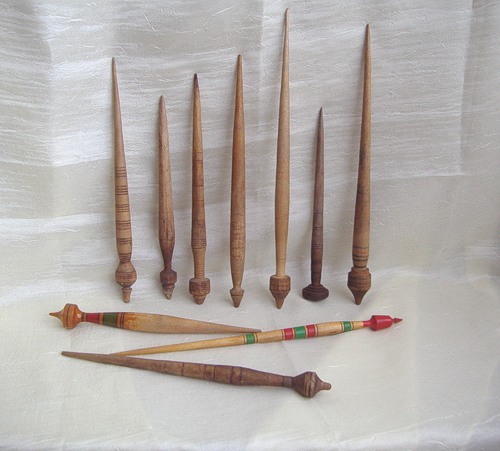 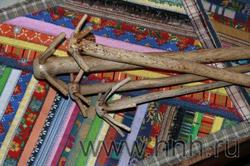 3  4 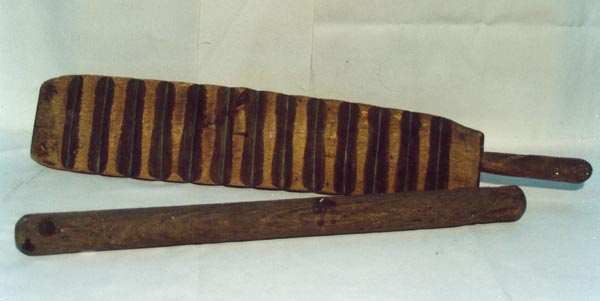 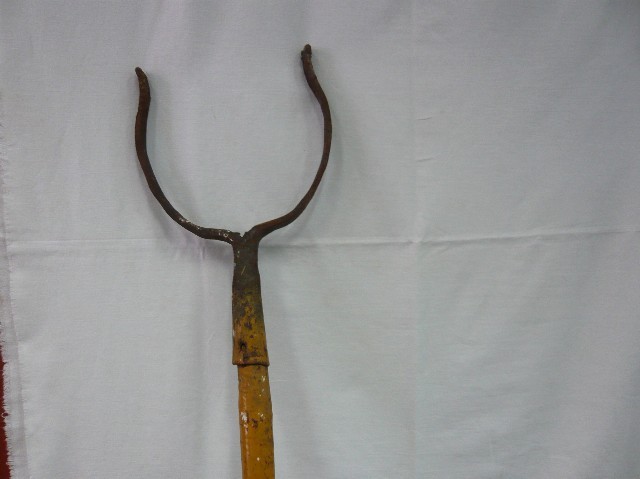 5  6 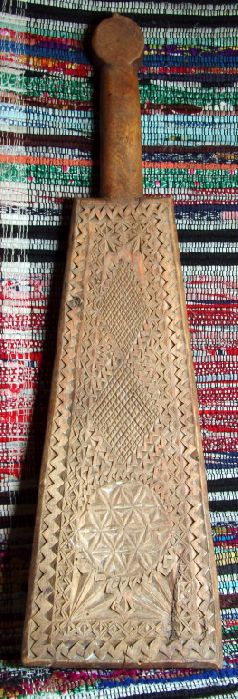 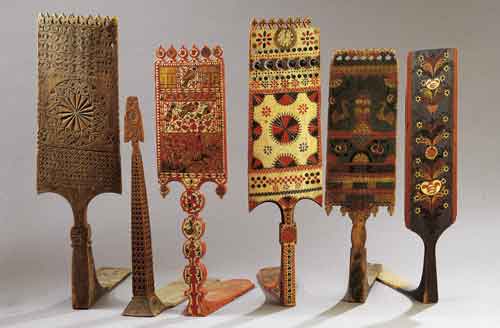 Задание 12. Напишите  не менее 10 - 15 определений или словосочетаний с ними, которые понадобятся для рассказа о ваших впечатлениях от картины В. Васнецова. Определения нужно подобрать так, чтобы точно описать происходящее и передать  настроение картины. Определите название картины. Что вам известно о ней?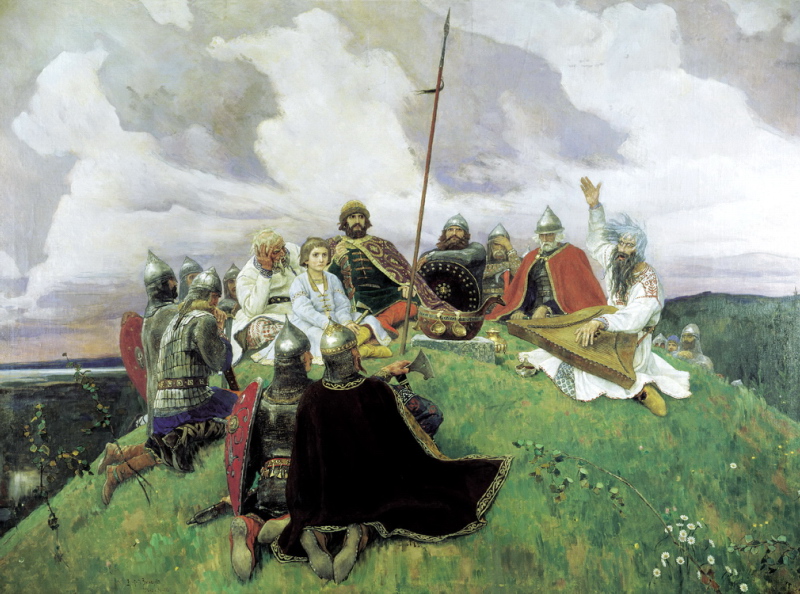 Задание 13. Всеми нами любим фильм Э.Рязанова «Ирония судьбы, или С легким паром». Герои фильма накануне Нового года идут в баню. И это обусловлено не только гигиеническими правилами, но и коллективным бессознательным, заложенным в нас предками. Какой древний ритуал повторяют герои фильма. Назовите ритуал. Ответ аргументируйте. Задание 14. Что общего существует между христианской Пасхой и русской народной сказкой о Кащее Бессмертном? Ответ обоснуйте. Задание 15. Прочитайте стихотворение А. Солянова «Экология духа». Поясните, что понимает автор данного стихотворения под «экологией духа»? Ответ аргументируйте. «Люби животных так, 
Как я любить умею, 
И вешай всех собак 
На собственную шею».(А. Солянов) Задание 16. Выберите тему эссе из предложенных ниже и раскройте смысл высказывания«Трагедия — это движущаяся живопись, это одушевленная картина» (Вольтер).«Наука и искусство так же тесно связаны между собой, как легкие и сердце, так что если один орган извращен, то и другой не может правильно действовать»  (Л.Н.Толстой).«Где дух не водит рукой художника, там нет искусства»  (Леонардо да Винчи)«Живопись - это поэзия, которую видят, а поэзия - это живопись, которую слышат» (Леонардо да Винчи)«Служенье муз не терпит суеты» (А.С. Пушкин)«Люди, делающие искусство своим бизнесом, по большей части мошенники»
(П. Пикассо)«Все виды искусств служат величайшему из искусств – искусству жить на Земле»
(Б.Брехт)«Искусство заключается в том, чтобы посредством наипростейших средств выразить наисложнейшее.  Оно - высшая форма экономии»
(Платонов)«Искусство всегда дело всей личности. Поэтому оно в основе своей трагично»
(Франц Кафка)Восточнославянские богиФинно-угорские богиТюркские боги